РЕСПУБЛИКА   КАРЕЛИЯОлонецкий национальный муниципальный районПРОТОКОЛ  заседания Комиссии  Олонецкого национального муниципального района по предупреждению и ликвидации чрезвычайных ситуаций и обеспечению пожарной безопасности        от 17 апреля 2017 года № 4 Администрация Олонецкого национального муниципального районаКомиссия по предупреждению и ликвидации чрезвычайных ситуацийи обеспечению пожарной безопасности.ПРОТОКОЛ ЗАСЕДАНИЯот 17.04.2017 года    № 4Председательствующий: Прокопьев С.К., глава администрации Олонецкого национального муниципального районаПрисутствовали:- Мурый В.Н., заместитель главы администрации района;- Нюппиев И.Н., начальник отдела МРГОиЧС администрации района;- Дудин Д.В., директор МКУ «ЦИХО»;- Корнилова И.Н.,  глава Туксинского  сельского  поселения;- Козлова А.В., глава администрации Мегрегского сельского  поселения;- Судников А.Н.,  глава Михайловского  сельского  поселения;- Степанова Т.В., и.о. главы администрации Видлицкого сельского  поселения;- Степанов Г.М., глава администрации Ильинского сельского  поселения;- Шерстнева Н.Н.,  глава Коверского  сельского  поселения;- Прокопьев А.В., заместитель начальника отдела надзорной деятельности  Олонецкого и Питкярантского районов УНД и ПР ГУ МЧС России  по РК;- Потапов С.А., руководитель Олонецкого инспекторского участка ФКУ «Центр ГИМС МЧС России по РК»;- Фомин А.Н. – Врио зам. начальника полиции ОМВД России по Олонецкому району;- Исаев А.Г., зам. начальника ГКУ РК «Олонецкое центральное лесничество»;- Андреев О.А., инженер по охране леса ГКУ РК «Олонецкое центральное лесничество»;- Замотаев С.В., представитель ООО «Ладога-лес»;- Трусова Т.И., представитель ОАО «Олонецлес»;- Исакова Е.А., инженер ОАО «Племсовхоз «Мегрега»;- Корнилов В.П., представитель КРО ООиР;- Назаров С.А., представитель ФГБУ «Нижне-Свирский государственный природный заповедник»;- Захаров П.Ю., старший государственный охотничий инспектор по Олонецкому району;- Баранов И.А., представитель ООО «Совхоз «Аграрный». Повестка дня: 1 вопрос:  «О подготовке к пожароопасному сезону 2017 года  в лесах и населённых пунктах на территории Олонецкого района».2 вопрос:  «Об обеспечении безопасности населения на водоёмах района в период таяния и становления льда и во время купального сезона».3 вопрос:  «Анализ функционирования ЕДДС района».Р  Е  Ш  Е  Н  И  ЕПо вопросу: «О подготовке к пожароопасному сезону 2017 года  в лесах и населённых пунктах на территории Олонецкого района».В площадь лесного фонда Олонецкого района входят:- земли лесного фонда – 350,63 тыс. га;- земли особо охраняемых природных территорий – 36,7 тыс. га;- земли министерства обороны (Хвойное лесничество) – 3,7 тыс. га.В пожароопасном сезоне 2016 года на землях лесного фонда в Республике Карелия произошло 149 лесных пожаров. Площадь, пройденная пожарами, составила , в том числе лесная – . Общий ущерб от лесных пожаров составил 29 млн. рублей, в том числе затраты на тушение – 8,7 млн. рублей.В Олонецком районе на землях лесного фонда   в 2016 году лесных пожаров не зарегистрировано. Сведения о лесных пожарах на территории Республики Карелия в 2016 годуПри подготовке к пожароопасному сезону в районе утверждены:- План тушения лесных пожаров на период пожароопасного сезона 2017 года;- План совместных мероприятий по профилактике, предупреждению, обнаружению и тушению лесных пожаров на пожароопасный сезон 2017 года на территории Олонецкого района, утвержденный постановлением администрации района от 20 марта 2017 года № 220;- Соглашение о порядке сбора, предоставления данных и обмена информацией о лесных пожарах и установления единого порядка работы пунктов диспетчерского управления и повседневного управления силами;- Порядок ограничения пребывания граждан в лесах, расположенных на землях лесного фонда Республики Карелия, при наступлении высокой и чрезвычайной пожарной  опасности в лесах по условиям  погоды на территории Олонецкого района;- План-график патрулирования территорий населенных пунктов, садоводческих, огороднических и дачных некоммерческих объединений граждан, а также мест массового отдыха населения, примыкающих к лесам, в Олонецком национальном муниципальном районе на пожароопасный период 2017 года.Тушение лесных пожаров на территории района осуществляет ГБУ РК «Карельский центр авиационной и наземной охраны лесов». При возникновении ЧС дополнительно привлекаются арендаторы лесных участков, добровольные пожарные команды поселений района, ГКУ РК «ОПС по Олонецкому району», силы и средства сторонних организаций.Всего состав сил и средств, привлекаемых для тушения лесных пожаров, составляет 104 чел., 40 единицы техники и 720 единиц различного оборудования и средств.На территории муниципального образования расположено 2 населенных пункта, подверженных угрозе природных пожаров:- д. Сяндеба, число домов - 52, население – 35 чел;- п. Устье Видлицы, число домов - 308, население – 667 чел.В целях повышения оперативности обнаружения и ликвидации лесных пожаров, качественного решения вопросов защиты населения и территорий от возможных ЧС, вызванных лесными и торфяными пожарами, Комиссия  решила: 1. Рекомендовать главам администраций городского и сельских поселений, руководителям предприятий, организаций и учреждений района:- организовать выполнение Плана совместных мероприятий по профилактике, предупреждению, обнаружению и тушению лесных пожаров на пожароопасный сезон 2017 года на территории Олонецкого района, утвержденного постановлением администрации района от 20 марта 2017 года № 220 и размещенного на официальном сайте Олонецкого национального муниципального района.2. Рекомендовать ГКУ РК «Олонецкое центральное лесничество»:2.1 в срок до 21 апреля 2017 года уточнить телефоны, Ф.И.О. начальников лесничеств, лесничих, дежурных по лесничествам, арендаторов лесного фонда на территории Олонецкого района. Копии списков направить в администрацию Олонецкого национального муниципального района;2.2 в срок до 25 апреля 2017 года  совместно с главами поселений, лесничими участковых лесничеств, арендаторами, руководителями предприятий, в том числе и с/хозяйственных, провести мероприятия по определению границ лесного фонда, земель района, арендаторов и зон ответственности по вопросам предупреждения и ликвидации лесных пожаров;2.3 в течение пожароопасного сезона:- обеспечить координацию действий лесничеств и организаций по выполнению мероприятий по борьбе с лесными пожарами на территории Олонецкого района согласно Плана тушения лесных пожаров;- организовать  пункт диспетчерского управления (ПДУ) и обеспечить его взаимодействие и ежедневный обмен информацией о лесопожарной обстановке с ЕДДС района в рамках заключенного соглашения; - организовать выполнение плановых показателей ограничительных - противопожарных мероприятий, использование лесов, их охрану (в том числе тушение лесных пожаров), защиту, воспроизводство на землях лесного фонда;  - совместно с ОНДиПР Олонецкого и Питкярантского районов УНДиПР ГУ МЧС России по Республике Карелия и главами администраций городского и сельских поселений обеспечить проведение лесопожарной пропаганды среди населения в средствах массовой информации, в населенных пунктах, общественном транспорте, местах выполнения работ и массового отдыха людей;- в необходимых случаях, на период высокой пожарной опасности в лесах, вносить предложения в администрацию Олонецкого национального муниципального района о введении режимов  чрезвычайной ситуации  в лесах, либо особого противопожарного режима на отдельных территориях,  ограничивающего  посещение гражданами лесов;- обеспечить готовность подведомственных учреждений (лесничеств) к пожароопасному сезону; - обеспечить в установленном порядке возбуждение дел об административных правонарушениях в отношении физических и юридических лиц, нарушивших «Правила пожарной безопасности в лесах РФ» и принятие мер, направленных на устранение выявленных нарушений;- обеспечить участие работников лесничеств совместно с главами поселений, сотрудниками МЧС и МВД в патрулировании территорий, прилегающих к лесам, в соответствии с Планом-графиком утвержденным главой администрации района 27 марта 2017 года.3. Рекомендовать арендаторам лесных участков:3.1 заключить договоры на тушение лесных пожаров с ГБУ РК «Карельский центр авиационной и наземной охраны лесов»;3.2 обеспечить наличие систем и средств обнаружения и тушения лесных пожаров, укомплектованность противопожарного инвентаря в течение всего пожароопасного периода, в том числе на лесосеке;3.3 обеспечить проведение наземного патрулирования по утвержденным маршрутам подведомственных территорий в целях раннего выявления природных пожаров и недопущения их перехода на населенные пункты;3.4 обеспечить создание резерва горюче-смазочных материалов и необходимого запаса продуктов питания на пожароопасный период;3.5 обеспечить установку на участках леса, у дорог, в местах работ и отдыха в лесу средств наглядной агитации, на темы охраны лесов от пожаров в объемах предусмотренных проектами освоения лесов;3.6 организовать проведение мероприятий по лесной рекреации: обустройство мест отдыха, устройство костровых ям, сбора мусора в объемах предусмотренных проектами освоения лесов;3.7 обеспечить своевременное и качественное выполнение установленных объёмов ограничительных противопожарных мероприятий в объемах, предусмотренных проектами освоения лесов;3.8 обеспечить содержание лесовозных дорог и дорог противопожарного назначения и их доступность для проезда пожарной техники; 3.9 в срок до 21.04.2017 года создать лесопожарные команды и предоставить соответствующие приказы, графики дежурств, с указанием Ф.И.О. и номеров телефонов ответственных работников, в ГКУ РК «Олонецкое центральное лесничество». В приказе необходимо указать время дежурства ответственных работников и лесопожарных команд в будние и выходные дни;3.10 обеспечить информационную доступность дежурных ответственных работников, своевременно информировать ГКУ РК «Олонецкое центральное лесничество» об изменениях в графике дежурств ответственных работников;4. Рекомендовать ГБУ РК «Карельский центр авиационной и наземной охраны лесов»: 4.1 в срок до 25 апреля 2017 года  закрепить малое противопожарное формирование за территорией ГКУ РК «Олонецкое центральное лесничество»;4.2 - организовать заключение договоров на тушение лесных пожаров между арендаторами лесных участков и ГБУ РК «Карельский центр авиационной и наземной охраны лесов».5. Рекомендовать главам администраций городского и сельских поселений:5.1 в срок до 25 апреля 2017 года:- организовать дополнительную разъяснительную работу с собственниками сельскохозяйственных земель, гражданами, осуществляющими сельскохозяйственную деятельность в весенний период о недопустимости проведения сельскохозяйственных палов в нарушение законодательства;- организовать проведение превентивных мероприятий, направленных на предотвращение перехода огня на строения (опашка, устройство противопожарных разрывов, выкашивание сухой растительности, патрулирование населения, в том числе добровольных пожарных и др.);- издать распоряжения по борьбе с лесными пожарами и мерами защиты населенных пунктов, садоводческих кооперативов, детских лагерей и иных объектов, находящихся в лесной зоне,  о запрете выжигания сухой растительности и проведения сельскохозяйственных палов на территориях поселений.  Материалы вывесить на стендах объявлений в местах массового пребывания населения (школы, д/сады, магазины, рынки, садоводческие кооперативы). Под особый контроль взять места массового отдыха в лесопарковой зоне в период проведения праздничных и выходных дней. Копии распоряжений до 25 апреля  2017 г. направить в администрацию района; - создать в населенных пунктах патрульно-маневренные группы по профилактике и ликвидации природных пожаров, выявлению и ликвидации загораний растительности из числа специалистов поселений, членов общественных объединений, добровольных пожарных дружин, представителей оперативных служб (пожарная охрана, полиция, лесничества и др.), местных жителей (волонтёров).  Разработать графики  патрулирования указанных групп. Информацию предоставить в администрацию района и отдел надзорной деятельности ГУ МЧС России по РК. Обеспечить мероприятия по тушению и окарауливанию  неконтролируемых палов на территориях поселений;- совместно с лесничествами и лесопромышленными предприятиями организовать проведение мероприятий по лесной рекреации, обустройству мест для отдыха, курения, разведения костров, сбора мусора, стоянок для машин и других сооружений, оказать помощь лесничествам в выставлении аншлагов по охране лесов от пожаров;- совместно с лесничеством, арендаторами, руководителями предприятий, в том числе и с/хозяйственных, провести мероприятия по определению границ  лесного фонда, земель района, арендаторов и зон ответственности по вопросам предупреждения и ликвидации лесных пожаров;5.2 обеспечить содержание наружных систем противопожарного водоснабжения в рабочем состоянии (пожарных водоемов, пирсов, гидрантов), а также ремонт и содержание подъездов к источникам противопожарного искусственного и естественного водоснабжения;5.3 в течение всего пожароопасного сезона:- организовать информирование населения о соблюдении требований пожарной безопасности в жилом секторе, о недопустимости сжигания мусора и сухой растительности на территориях поселений и в непосредственной близости, на территориях дачных кооперативов и товариществ, о соблюдении правил пожарной безопасности в лесах, действиях в случая возникновения лесного пожара; - в соответствии с Планом-графиком патрулирования территорий, прилегающих к лесам, утвержденным главой администрации района 27 марта 2017 года, организовать ежемесячные проверки мест, наиболее посещаемых местным населением и туристами в зеленых зонах населенных пунктов, в т.ч. в выходные и праздничные дни, совместно с сотрудниками МЧС, МВД, работниками лесничеств. Отчеты о рейдах и нарушениях правил пожарной безопасности опубликовывать в местной печати и направлять в администрацию района и отдел надзорной деятельности;5.4 совместно с участковыми лесничествами предоставлять информацию по установленной форме в администрацию района о проведенных мероприятиях на территориях поселений по обеспечению пожарной безопасности (по очистке от сухой травянистой растительности, пожнивных остатков, валежника, порубочных остатков, мусора и других горючих материалов на полосе шириной не менее 10 метров от леса, по обустройству противопожарной минерализованной полосы шириной не менее 0,5 метра или иного противопожарного барьера). 5.5 установить личную ответственность глав поселений, соответствующих руководителей за своевременное выполнение мероприятий:а) по опашке и созданию зон безопасности (противопожарных разрывов, минерализованных полос) вокруг населенных пунктов, подверженных угрозе лесных пожаров;б) по очистке территорий населенных пунктов, примыкающих к лесной зоне, от мусора, сухой травы и иных легковоспламеняющихся веществ;в) по приведению в надлежащее состояние источников противопожарного водоснабжения, обеспечению проезда пожарных машин к зданиям, сооружениям и открытым водоемам;г) по исключению  возможности перехода лесных пожаров на жилые дома и иные объекты,   созданию добровольных пожарных дружин в отдаленных сельских поселках, обеспечению их пожарными помпами, первичными средствами пожаротушения (бочки с водой, ведра, лопаты и т.д.) и звуковыми средствами оповещения людей о пожаре в соответствии с требованиями «Правил противопожарного режима в Российской Федерации»; д) по определению и поддержанию в готовности к применению сил и средств  для тушения сухой травы и мусора в границах населенных пунктов;  5.6 главе Коверского сельского поселения, главе администрации Видлицкого сельского поселения:- в срок до 10 мая 2017 года  организовать проведение опашки и создание зон безопасности (противопожарных разрывов, минерализованных полос) вокруг населенных пунктов, подверженных угрозе лесных пожаров. 6. Администрации Олонецкого национального муниципального района:  6.1 в срок до 15 мая 2017 года  организовать проведение в образовательных учреждениях занятий по тематике противопожарной безопасности в лесах республики с приглашением специалистов лесничества и противопожарной службы;6.2 с началом пожароопасного сезона организовать дежурство должностных лиц администрации района в выходные и праздничные дни для оперативного реагирования на возникающие лесные пожары, своевременное применение сил для недопущения перерастания пожаров в крупные и угрожающие населенным пунктам.Графики дежурств с указанием контактных телефонов на каждый последующий месяц представлять в Госкомитет РК по ОЖиБН не позднее 25 числа текущего месяца;6.3 в срок до 21 апреля 2017 года  направить в поселения района, лесничество МЧС и МВД для организации работы План-график патрулирования территорий населенных пунктов, садоводческих, огороднических и дачных некоммерческих объединений граждан, а также мест массового отдыха населения, примыкающих к лесам, в Олонецком национальном муниципальном районе на пожароопасный период 2017 года;6.4 в течение всего пожароопасного сезона:- совместно с подведомственными учреждениями ГКУ РК «Олонецкое центральное лесничество» и ОМВД России по Олонецкому району в периоды высокой пожарной опасности, а также при установлении режимов повышенной готовности (чрезвычайной ситуации) создавать в местах въезда в лес контрольно-пропускные пункты для соблюдения вводимых  мер ограничения посещения зон чрезвычайных ситуаций, вызванных лесными пожарами; 6.5 в случае повышения пожарной опасности, возникновения массовых очагов лесных пожаров,   создании реальной угрозы жизни населения своевременно вводить режим чрезвычайной ситуации муниципального характера в лесах, либо особый противопожарный режим  на соответствующих территориях;6.6 провести комплекс мер по подготовке населения к экстренной эвакуации в безопасные районы в случае угрозы перехода лесных пожаров, установить и довести до населения сигналы экстренной  эвакуации и порядок действий по ним (места сбора, пункты временного размещения);6.7 направить в поселения района форму отчета, разработанную лесничеством, о проведенных мероприятиях на территории поселения по обеспечению пожарной безопасности.7. Рекомендовать ОНДиПР Олонецкого и Питкярантского районов УНДиПР ГУ  МЧС России по Республике Карелия совместно с  ГКУ РК «ОПС по Олонецкому району»: в течение пожароопасного сезона7.1 обеспечить готовность пожарных расчетов к тушению лесных и торфяных пожаров, возникающих в населенных пунктах, в городских и зеленых зонах, в пределах зон,  согласованных с органами местного самоуправления и лесничествами, с целью исключения возможности воздействия лесных пожаров на населенные пункты;7.2 оказывать помощь в ликвидации крупных лесных пожаров, угрожающих населенным пунктам и объектам экономики, в соответствии с решениями КЧСиПБ района;7.3 в соответствии с ч.1 ст. 261 УК  РФ по представлению центрального лесничества  организовать своевременное проведение дознания по фактам уничтожения или повреждения пожарами лесов и насаждений; 7.4 организовать,  в периоды высокой и чрезвычайной пожарной опасности в лесах по условиям погоды, выполнение мероприятий особого противопожарного режима на территориях муниципальных образований района;7.5 совместно с ОМВД России по Олонецкому району обеспечить контроль за соблюдением запрета на выжигание сухой трявянистой растительности, стерни, пожнивных остатков на землях сельхозназначения и землях запаса, разведение костров на полях;  7.6 обеспечить в установленном порядке возбуждение дел об административных правонарушениях в отношении физических и юридических лиц, нарушивших «Правила пожарной безопасности в лесах РФ», Правила противопожарного режима в РФ и принятие мер, направленных на устранение выявленных нарушений;7.7 обеспечить взаимодействие органов управления, сил и средств территориальной и функциональных подсистем  РСЧС района при тушении крупных лесных пожаров и ликвидации угрозы населенным пунктам, при высокой горимости лесов принимать  меры  по мобилизации людских и технических ресурсов предприятий и организаций для борьбы с лесными пожарами;7.8 организовать информирование населения через СМИ о соблюдении требований пожарной безопасности в жилом секторе, о недопустимости сжигания мусора и сухой растительности на территориях поселений (округов) и в непосредственной близости, на территориях дачных кооперативов и товариществ, о соблюдении правил пожарной безопасности в лесах, действиях в случая возникновения лесного пожара. Организовать систематическую информационную работу по профилактике случаев неосторожного обращения с огнем, а также по доведению до населения правил безопасного поведения на природе;7.9 обеспечить участие сотрудников МЧС совместно с главами поселений, сотрудниками МВД, работниками лесничеств в патрулировании территорий, прилегающих к лесам, в соответствии с Планом-графиком утвержденным главой администрации района 27 марта 2017 года.8.  Рекомендовать ОАО «Племсовхоз «Мегрега», ОАО Племенное хозяйство «Ильинское», ОАО «Совхоз Аграрный», ООО «Агрофирма Тукса», ОАО «Агрофирма Видлица», фермерским хозяйствам:8.1 обеспечить исполнение требований:- Правил противопожарного режима в Российской Федерации, утвержденных постановлением Правительства РФ от 25.04.2012 года № 390: п. 72(3). В период со дня схода снежного покрова до установления устойчивой дождливой осенней погоды или образования снежного покрова органы государственной власти, органы местного самоуправления, учреждения, организации, иные юридические лица независимо от их организационно-правовых форм и форм собственности, крестьянские (фермерские) хозяйства, общественные объединения, индивидуальные предприниматели, должностные лица, граждане Российской Федерации, иностранные граждане, лица без гражданства, владеющие, пользующиеся и (или) распоряжающиеся территорией, прилегающей к лесу, обеспечивают ее очистку от сухой травянистой растительности, пожнивных остатков, валежника, порубочных остатков, мусора и других горючих материалов на полосе шириной не менее 10 метров от леса либо отделяют лес противопожарной минерализованной полосой шириной не менее 0,5 метра или иным противопожарным барьером. п. 218. Запрещается выжигание сухой травянистой растительности, стерни, пожнивных остатков на землях сельскохозяйственного назначения и землях запаса, разведение костров на полях.Использование открытого огня и разведение костров на землях сельскохозяйственного назначения и землях запаса могут производиться при условии соблюдения требований пожарной безопасности, установленных настоящими Правилами, а также нормативными правовыми актами Министерства Российской Федерации по делам гражданской обороны, чрезвычайным ситуациям и ликвидации последствий стихийных бедствий, принятыми по согласованию с Министерством природных ресурсов и экологии Российской Федерации и Министерством сельского хозяйства Российской Федерации.";- Правил пожарной безопасности в лесах, утвержденных постановлением Правительства РФ от 30.06.2007 года № 417:- п. 12. Запрещается выжигание хвороста, лесной подстилки, сухой травы и других лесных горючих материалов на земельных участках, непосредственно примыкающих к лесам, защитным и лесным насаждениям и не отделенных противопожарной минерализованной полосой шириной не менее 0,5 метра;8.2 обеспечить патрулирование подведомственных территорий в целях недопущения возникновения природных пожаров и перехода их на населенные пункты и лесной фонд, выполнение мероприятий по тушению и окарауливанию  неконтролируемых палов на землях сельхозназначения и землях запаса;8.3  организовать  разработку и выполнение плана противопожарных мероприятий в сельскохозяйственных организациях;8.4 обеспечить создание минерализованных полос вокруг мест длительного хранения запасов сена.9. Рекомендовать ФГБУ «Нижне-Свирский государственный природный заповедник»:9.1 принять меры по обеспечению готовности сил и средств для  ликвидации лесных пожаров, заключению договоров на  авиационное патрулирование  лесов;9.2 обеспечить исполнение требований п. 15(6) Правил пожарной безопасности в лесах, утвержденных постановлением Правительства РФ от 30.06.2007 года № 417, запрещающего профилактическое контролируемое противопожарное выжигание хвороста, лесной подстилки, сухой травы и других лесных горючих материалов в лесах, расположенных на территориях государственных природных заповедников.10 . Рекомендовать  территориальному управлению Октябрьской железной дороги:10.1 до 15 мая 2017 года провести работы по противопожарному обустройству полос отвода вдоль железных дорог и в течение пожароопасного сезона обеспечить поддержание их в надлежащем противопожарном состоянии, выполнить мероприятия по уборке порубочных остатков, кустарника и старых шпал;10.2  в течение пожароопасного сезона- обеспечить постоянную готовность пожарных поездов к ликвидации лесных пожаров, возникших в полосе отвода и недопущению перехода их на лесной фонд;- при проведении ремонтных работ на участках пути информировать об этом  органы местного самоуправления,  не допускать сжигания старых шпал и порубочных остатков в полосах отвода в целях исключения возможных очагов пожаров;  10.3 обеспечить исполнение требований Правил противопожарного режима в Российской Федерации, утвержденных постановлением Правительства РФ от 25.04.2012 года № 390:- п. 72(3). В период со дня схода снежного покрова до установления устойчивой дождливой осенней погоды или образования снежного покрова органы государственной власти, органы местного самоуправления, учреждения, организации, иные юридические лица независимо от их организационно-правовых форм и форм собственности, крестьянские (фермерские) хозяйства, общественные объединения, индивидуальные предприниматели, должностные лица, граждане Российской Федерации, иностранные граждане, лица без гражданства, владеющие, пользующиеся и (или) распоряжающиеся территорией, прилегающей к лесу, обеспечивают ее очистку от сухой травянистой растительности, пожнивных остатков, валежника, порубочных остатков, мусора и других горючих материалов на полосе шириной не менее 10 метров от леса либо отделяют лес противопожарной минерализованной полосой шириной не менее 0,5 метра или иным противопожарным барьером.- п. 283. Запрещается в полосах отвода автомобильных дорог, полосах отвода и охранных зонах железных дорог, путепроводов и продуктопроводов выжигать сухую травянистую растительность, разводить костры, сжигать хворост, порубочные остатки и горючие материалы, а также оставлять сухостойные деревья и кустарники.11. Рекомендовать в срок до 15 мая 2017 года выполнить противопожарные мероприятия и в течение пожароопасного сезона содержать в безопасном противопожарном отношении:- Олонецкому ЭСУ АО «Прионежская сетевая компания», Олонецкому сетевому району РЭС-2 ПО «ЮКЭС» филиала ОАО «МРСК Северо-Запада» «Карелэнерго» -  охранные  зоны  линий электропередач;- ЛТУ  г. Олонец МЦТЭТ Карельского филиала ПАО «Ростелеком» - зоны размещения линий связи;- ООО «Газпром межрегионгаз» - полосу отвода и охранные полосы вдоль газопровода, проходящего  через  лесные массивы.В срок до 29 мая 2017 года направить информацию о проведенных и планируемых противопожарных мероприятиях в администрацию Олонецкого национального муниципального района.12. Рекомендовать ОМВД России по Олонецкому району в течение пожароопасного сезона:12.1 оказывать содействие ГКУ РК «Олонецкое центральное лесничество» в выявлении виновников возникновения лесных пожаров, проведении расследования причин пожаров, имеющих  признаки преступления, и привлечении виновных к ответственности в соответствии с действующим законодательством; 12.2 в соответствии с решением КЧСиПБ района осуществлять мероприятия по ограничению посещения населением лесов в районах повышенной пожароопасности;12.3 совместно с ОНДиПР Олонецкого и Питкярантского районов УНДиПР ГУ  МЧС России по Республике Карелия обеспечить контроль за соблюдением запрета на выжигание сухой трявянистой растительности, стерни, пожнивных остатков на землях сельхозназначения и землях запаса, разведение костров на полях;12.4 обеспечить участие сотрудников МВД совместно с главами поселений, сотрудниками МЧС, работниками лесничеств в патрулировании территорий, прилегающих к лесам, в соответствии с Планом-графиком утвержденным главой администрации района 27 марта 2017 года.13. Рекомендовать  Хвойному лесничеству Минобороны России - филиалу ФГКУ "УЛХиП" Минобороны России:13.1. в течение пожароопасного сезона  обеспечить готовность сил и средств к обнаружению и тушению пожаров на  землях Министерства обороны;13.2 обеспечить участие работников лесничества совместно с главами поселений, сотрудниками МЧС и МВД в патрулировании территорий, прилегающих к лесам, в соответствии с Планом-графиком утвержденным главой администрации района 27 марта 2017 года.14. Рекомендовать территориальному отделу Управления Роспотребнадзора по Республике Карелия в г.Сортавала, Лахденпохском, Питкярантском и Олонецком районах:в течение пожароопасного сезона:14.1 предусмотреть дополнительные мероприятия по обеспечению санитарно-эпидемиологического благополучия населения, проживающего в зоне возможного влияния лесных пожаров;14.2 информировать КЧСиПБ района при ухудшении санитарно-эпидемиологической обстановки в населенных пунктах, подверженных задымлению в результате лесных пожаров;14.3 организовать информирование населения о санитарно-эпидемиологической ситуации и дополнительных мерах, принимаемых по санитарно-эпидемиологическому обеспечению населения, в том числе эвакуированного из пострадавших населенных пунктов, а также детских летних оздоровительных учреждений, находящихся в зоне возможного влияния пожаров. 15. Рекомендовать ООО « Олонецавтодор»:15.1  в срок до 15  мая 2017 года привести полосы отвода вдоль автомобильных дорог в соответствие с требованиями пожарной безопасности и в течение пожароопасного сезона обеспечить поддержание их в надлежащем противопожарном состоянии.В срок до 30 мая 2017 года направить информацию о проведенных и планируемых противопожарных мероприятиях  в полосах отвода подведомственных дорог в администрацию Олонецкого национального муниципального района.15.2 обеспечить исполнение требований Правил противопожарного режима в Российской Федерации, утвержденных постановлением Правительства РФ от 25.04.2012 года № 390:- п. 72(3). В период со дня схода снежного покрова до установления устойчивой дождливой осенней погоды или образования снежного покрова органы государственной власти, органы местного самоуправления, учреждения, организации, иные юридические лица независимо от их организационно-правовых форм и форм собственности, крестьянские (фермерские) хозяйства, общественные объединения, индивидуальные предприниматели, должностные лица, граждане Российской Федерации, иностранные граждане, лица без гражданства, владеющие, пользующиеся и (или) распоряжающиеся территорией, прилегающей к лесу, обеспечивают ее очистку от сухой травянистой растительности, пожнивных остатков, валежника, порубочных остатков, мусора и других горючих материалов на полосе шириной не менее 10 метров от леса либо отделяют лес противопожарной минерализованной полосой шириной не менее 0,5 метра или иным противопожарным барьером.- п. 283. Запрещается в полосах отвода автомобильных дорог, полосах отвода и охранных зонах железных дорог, путепроводов и продуктопроводов выжигать сухую травянистую растительность, разводить костры, сжигать хворост, порубочные остатки и горючие материалы, а также оставлять сухостойные деревья и кустарники.16. Рекомендовать  ООО «Охотничий клуб спортивный»,  НП «Спортивный охотничий клуб «Олонец», КРО ООиР:- обеспечить проведение лесопожарных инструктажей среди членов клуба (охотников) во время проведения охоты. Любое использование открытого огня в лесных массивах, на полях, в том числе  пал сухой прошлогодней травы, разведение костров – запретить.   17. МКУ «ЦИХО»:17.1 обеспечить бесперебойную работу Единой дежурно-диспетчерской службы и своевременное доведение информации по пожарной обстановке в лесах  до ДДС Правительства РК  (Госкомитет  РК по ОЖиБН),   ЦУКС ГУ МЧС России по РК  и других заинтересованных органов управления территориальной подсистемы РСЧС РК в соответствии со схемой оповещения;17.2 в ежедневном режиме обеспечить взаимодействие и обмен информацией о лесопожарной обстановке между  ЕДДС и пунктом диспетчерского управления лесничества в соответствии с Соглашением.18. Доклад о выполнении решения ответственным исполнителям представить в Комиссию по ЧСиПБ  в соответствии с установленными сроками.Р  Е  Ш  Е  Н  И  ЕПо вопросу: «Об обеспечении безопасности населения Олонецкого района на водоёмах района в период таяния и становления льда и во время купального сезона».В 2016 году на водоемах Республики Карелия произошло 63 происшествия (АППГ 69), в которых погибло 70 человек (АППГ 65 человек), из них: со льда 18 человек (АППГ 13 человек);  в алкогольном опьянении и прочих случаях 32 человека (АППГ 52); дети 18 человек (АППГ-0). Анализ происшествий по сезонным периодам показывает, что наибольшая гибель населения приходится на июнь -23 человека, март -9 человек, июль- 9 человек, апрель -8 человек. Количество погибших на 10 тыс. человек населения республики составило – 1,10, за аналогичный период 2015 года – 1,02.Основными причинами гибели людей в 2016 году явились: несоблюдение Правил охраны жизни людей на воде в Республике Карелия, нахождение на водоемах в состоянии алкогольного опьянения, купание в необорудованных для этого местах.Наибольшее количество погибших на водоемах зафиксировано в следующих муниципальных районах и городских округах: Пряжинском – 15, Сегежском - 6, Пудожском – 6, Медвежьегорском – 5, Кондопожском – 5, Суоярвском - 5. Не допущена гибель на водоемах   в  Лахденпохском муниципальном районе.18 июня в акватории озера Сямозеро Пряжинского района Республики Карелия туристическая группа школы «Рейнтрейнджеров» (г. Москва) лагеря ООО «Парк-Отель «Сямозеро»», двигаясь по маршруту «н.п. Сяргилахта – н.п. Кудама» на одном плоту и двух лодках в составе 51 человека, попала в шторм, в результате чего произошло опрокидывание двух лодок. В результате ЧС погибло 14 детей, пострадало 12 человек, 37 человек спасено.	Статистические данные по гибели людей   на водных объектахВ 2017 году на водоёмах Олонецкого района зарегистрировано:происшествий –  0 (АППГ - 0);погибло –  0  человек (АППГ - 0);пострадало –  0  человек (АППГ - 0);спасено –  0 человек (АППГ - 0).Проведенные профилактические беседы:  - с детьми в количестве  18 (18) с охватом  365  (298) человек; - на водных объектах в количестве  74 (22) охват  135  (23) человек. Контрольно-надзорная деятельность Олонецкого участка ГИМС:- проведено патрулирований - 10 (АППГ - 9);- выявлено нарушений – 0  (АППГ - 0);- вынесено постановлений –  0  (АППГ – 0);- зарегистрировано судов -  3 (АППГ – 8);- проведено ТО судов - 4 (АППГ – 9);- состоит на учете судов - 1316 (АППГ – 1331).СМИ: ТВ - 0; радио- 11 (11); в печати- 13 (9); интернет-39 (27).Нормативные документы по обеспечению безопасности людей на водных объектах: - План обеспечения безопасности людей на водоемах Олонецкого национального муниципального района (разработан в 2014 году и скорректирован в марте 2017 года);- План совместных мероприятий Олонецкого инспекторского участка ФКУ «Центр ГИМС МЧС России по РК», администрации района  и ОМВД России по Олонецкому району по обеспечению правопорядка и безопасности людей на водных объектах  Олонецкого национального муниципального района на 2017 год (утвержден главой администрации района 09.01.2017 года);- определен состав оперативной группы по оказанию помощи населению района при возникновении ЧС в период весеннего половодья 2017 года;- постановление от 16.03.2017 года № 216 «О запрете выхода и выезда транспортных средств на лед водоемов Олонецкого района»; - постановление от 17.02.2017 года № 145 «О мерах по безаварийному пропуску паводковых вод на территории Олонецкого района».Олонецким инспекторским участком ФКУ «Центр ГИМС МЧС России по РК» организованы 2 временных гидрологических поста на реках Олонка и Мегрега для контроля за уровнем воды в реках.В общеобразовательных учреждениях района проведены занятия по курсу «Основы безопасности жизнедеятельности» с разъяснением мер безопасности в период наводнения и весеннего половодья. В целях предупреждения несчастных случаев, связанных с гибелью людей на водоемах  района, обеспечения готовности сил и средств к проведению спасательных операций в  период активного таяния льда и  во время купального сезона Комиссия  решила:1. Рекомендовать главам администраций городского и сельских поселений:1.1. продолжить  разъяснительную работу с населением на предприятиях, в организациях, школах, детских садах и детских оздоровительных лагерях по предотвращению гибели людей на водоемах, о нарушениях правил пользования маломерными судами,  публиковать статьи в средствах массовой информации о правилах безопасности населения и фактах несчастных случаев на воде и льду;1.2. по  согласованию с Олонецким инспекторским участком ФКУ «Центр ГИМС ГУ МЧС России по РК» организовать в местах традиционного отдыха населения на водоемах выставление  аншлагов:- в срок до 20 мая 2017 года - с правилами поведения на воде и о запрете купания в необорудованных местах; - в весенний и осенний периоды года при таянии и становлении льда - об опасности выхода на лед и выезда снегоходов на водоемы.  1.3. в срок до 30 сентября 2017 г. провести уточнение мест массового подледного лова рыбы;  1.4  принимать меры по установке в местах  массового выхода людей на лед наглядной агитации с правилами поведения на льду, информацией о состоянии льда, установленными сигналами опасности.2. Рекомендовать Олонецкому инспекторскому участку ФКУ «Центр ГИМС МЧС России по Республике Карелия»:2.1. принять меры по усилению профилактической, агитационно-пропагандистской и разъяснительной работы, с целью обеспечения безопасности и охраны жизни людей на водных объектах в период активного таяния льда и с начала летнего периода;2.2. усилить контроль за соблюдением  владельцами маломерных судов требований Правил пользования водными объектами для плавания на маломерных судах в Республике Карелия;2.3. для  проведения  рейдов по проверке соблюдения правил безопасности на водоемах, и пользования маломерными судами, выявления необорудованных мест отдыха населения включать в состав  совместных  комиссий инспекторов ГИМС, сотрудников полиции,  инспекции рыбнадзора, ответственных должностных лиц поселений и представителей СМИ;2.4. по согласованию с редакторами районных печатных СМИ предусмотреть создание в каждом выпуске на весенний и летний сезон специальной рубрики по пропаганде правил поведения на воде, правил пользования маломерными судами, шире освещать каждый несчастный случай на водоемах и причины его возникновения;2.5. при становлении и активном таянии льда организовать:- инструктаж при групповых выездах на подледный лов рыбы о правилах поведения людей на льду, о ледовой обстановке;-  учет групповых выездов на подледный лов рыбы в наиболее опасные районы и периоды  по метеоусловиям;2.6. провести корректировку  Плана обеспечения безопасности населения на водоемах, уточнить состав сил и средств, привлекаемых к проведению поисково-спасательных  работ на водоемах,    проверить реальность их   выполнения;2.7. совместно с ГКУ  «Карельская республиканская поисково-спасательная служба» определить места сбора спасательных сил и средств, обеспечивающие быструю эвакуацию людей в период отрыва льда от берега в периоды массового выхода людей на лед.3. Администрации района:3.1. в срок  до  20 мая  2017 г. отделу образования и социальной работы совместно с сотрудниками  Олонецкого инспекторского участка ФКУ «Центр ГИМС МЧС России по Республике Карелия» организовать  проведение занятий в школах по правилам поведения  на водоемах  в рамках республиканской акции «Не допустим гибели детей на водоемах»; 3.2. своевременно оповещать население о резком изменении метеоусловий, угрозе подвижек льда, резком изменении ветра и других неблагоприятных погодных условиях;3.3. в наиболее опасные периоды возможного отрыва льдин и провала под лед совместно с МВД, ГИМС организовать выставление постов и запретительных знаков  для  воспрещения  выхода людей и выезда снегоходов на лед;3.4. в периоды становления и активного разрушения льда, а также при резкой смене погоды, способствующей  отрыву льдин с рыбаками  или провалам людей   при выходе   на лед, оперативно рассматривать вопрос о введении на территории соответствующих муниципальных образований  режимов чрезвычайной ситуации, повышенной готовности функционирования сил и средств муниципального звена территориальной подсистемы РСЧС, объявлении данных территорий зоной ЧС с запретом  выхода  граждан на лед;3.5 издать постановления об организации мероприятий  по обеспечению безопасности граждан на водоемах  и  выполнении «Правил охраны жизни людей на воде в Республике Карелия» в весенне-летний и осенне-зимний периоды 2017 г.;3.6. В срок до 22  мая . провести уточнение, при необходимости корректировку Плана действий по предупреждению и ликвидации ЧС, Плана обеспечения безопасности людей на водоемах в части привлечения и действия сил и средств муниципального звена ТП РСЧС к проведению поисково-спасательных  работ на водоемах, оповещения, взаимодействия по предупреждению и ликвидации ЧС природного и техногенного характера, проверить реальность их   выполнения.4. Доклад о выполнении решения ответственным исполнителям представить в Комиссию по ЧСиПБ  в соответствии с установленными сроками.Р  Е  Ш  Е  Н  И  ЕПо вопросу: «Анализ функционирования и совершенствование деятельности ЕДДС района».Штат Единой дежурно-диспетчерской службы (ЕДДС) МКУ «ЦИХО» составляет 5 человек: 1 старший оператор и 4 оператора. Все должности укомплектованы. В учебном центре МЧС России по РК прошли обучение 5 работников ЕДДС из 5 подлежащих обучению, в том числе 1 работник был обучен в 2017 году. Также на 2017 год запланировано обучение всех работников ЕДДС по курсу «Персонал ЕДДС (ДДС) в системе-112».Для осуществления своих функций ЕДДС обеспечено: компьютером, подключенным к сети МЧС, телефонными аппаратами как стационарной, так и сотовой связи, факсимильным аппаратом, радиоточкой и телевизором.В настоящее время ЕДДС заключено 19 соглашений с организациями об обмене информацией о возникновении ЧС. В целях отработки действий при возникновении ЧС в 2017 году проведено 12 тренировок операторского состава и 2 КШУ проводимых МЧС РК замечаний по предоставленным документам нет.    Сообщения поступившие в ЕДДС в 1 квартале 2017 года: Среднее количество зарегистрированных сообщений за дежурные сутки – 8 (АППГ – 11). Комиссия решила:1. Принять доклад директора МКУ «ЦИХО» к сведению.2. Директору МКУ «ЦИХО» обеспечить обучение операторов ЕДДС в Учебно-методическом центре по ГОиЧС по курсу «Персонал ЕДДС (ДДС) в системе-112» в соответствии с планом обучения.Председатель КЧСиПБ                                                                                        С.К. Прокопьев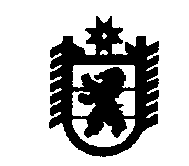 Центральные лесничестваКоличество лесных пожаровПлощадь, пройденная лесными пожарами, гаПлощадь, пройденная лесными пожарами, гаПлощадь, пройденная лесными пожарами, гаПлощадь, пройденная лесными пожарами, гаЦентральные лесничестваКоличество лесных пожаровОбщая площадь земель лесного фонда, пройденная лесными пожарами, гаВ том числе по видам пожаровВ том числе по видам пожаровВ том числе по видам пожаровЦентральные лесничестваКоличество лесных пожаровОбщая площадь земель лесного фонда, пройденная лесными пожарами, ганизовойверх.подз.Лоухское70,810,8100Калевальское20,510,5100Костомукшское00000Муезерское58,268,2600Беломорское68,38,300Кемское1215,8715,8700Сегежское1326,926,900Медвежьегорское1549,949,900Пудожское42,772,7700Кондопожское1489,8189,8100Прионежское613,4113,4100Пряжинское63,163,1600Питкярантское1419,819,800Олонецкое00000Суоярвское48,18,100Сортавальское1415,1915,1900Лахденпохское2756,0256,0200Итого149318,81318,8100№ п/прайоны2011 год2012 год2013 год2014 год    2015 год2016 год1Петрозаводск3611-32Костомукша222-213Беломорский6624234Калевальский7311215Кемский3122-46Кондопожский75971157Лахденпохский633-1-8Лоухский2262249Медвежьегорский95101010510Муезерский00231111Олонецкий23231112Питкярантский25431413Прионежский76232214Пряжинский4575151515Пудожский48694616Сегежский25366617Сортавальский32343418Суоярвский223325Всего по РК727169666570Зарегистрировано сообщенийв ЕДДС3 мес. 2016 г.3 мес. 2017 г.% изменения в сравнении с АППГэлектроснабжение153183120%водоснабжение37317246%теплоснабжение22812655%канализация846375%дороги5360113%уличное освещение523160%жилой фонд19900%бездомные собаки7229%связь6233%прочие583764%Всего101568668%